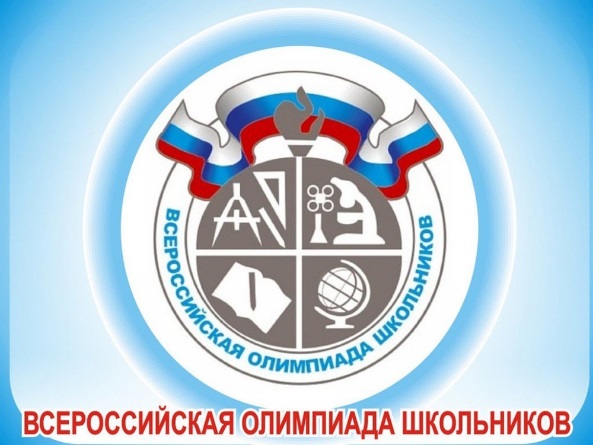 Поздравляемпобедителей и призеров муниципального этапа Захаркин Илья, 11 класс  – победитель по истории, призер по праву,                                                 обществознанию;Лукьянов Данила, 11 класс – победитель по обществознанию,                                                       призер по праву;Антошечкина Анна, 11 класс – победитель по английскому языку;Чинков Артём, 11 класс          – призер по математике;Исайкина Ирина, 11 класс      - призер по экологии;Климентьева Дарья, 11 класс -  призер по технологии;Макеева Екатерина, 10 класс - призер по праву, обществознанию;Маленко Варвара, 10 класс    – победитель по биологии;Кулебякина Анастасия, 9 класс – победитель по обществознанию,                                                            призер по праву, истории;Игумнова Снежанна, 9 класс – призер по праву,  обществознанию,                                                          биологии;Кандрашин Александр, 9 класс – победитель по географии;Донцов Данила, 9 класс               – призер по ОБЖ, физкультуре;Куликова Елизавета, 9 класс     – призер по физкультуре;Куприкова Виолетта, 9 класс     – призер по технологии;Федосеев Артём, 9 класс              – победитель по технологии;Селдушев Павел, 9 класс             – победитель по химии;Мишкина Дарья, 8 класс – победитель по праву, обществознанию,                                                   истории;Скворцова Дарья, 8 класс – призер по географии;Малышев Алексей, 7 класс – призер по географии;Ефремов Данила, 7 класс –     призер по обществознанию.